Соглашение N _____о претензионном (досудебном) порядкеурегулирования споровг. __________                                         "___"________ ____ г.    _______________________________________________________________________                      (наименование или Ф.И.О.)в лице _________________________________________, действующего на основании                  (должность, Ф.И.О.)______________________________________, именуемое в дальнейшем "Сторона 1", (Устава, доверенности или паспорта)с одной стороны, и ________________________________________________________                              (наименование или Ф.И.О. лица)в лице _________________________________________, действующего на основании                 (должность, Ф.И.О.)______________________________________, именуемое в дальнейшем "Сторона 2", (Устава, доверенности или паспорта)с другой стороны, совместно именуемые  в  дальнейшем  "Стороны",  заключилинастоящее Соглашение о нижеследующем:                    1. Предмет и цель Соглашения    1.1.  Стороны  договорились  разрешать  все  разногласия,  связанные  сисполнением ______________________________________________________________,                (предмет, реквизиты договора или сделки (сделок) или                               сферы отношений Сторон)путем переговоров между Сторонами или предъявления претензии.1.2. Претензия должна содержать следующие данные:- наименование контрагента;- обстоятельства, являющиеся основанием для предъявления претензии, со ссылками на соответствующие статьи договора и нормативных правовых актов;- указание о предполагаемом способе исполнения обязательств;- расчет суммы требований по претензии и номер счета, на который должны быть перечислены денежные средства;- срок исполнения обязательств контрагентом и/или срок ответа на претензию, который не может превышать ___ дней с даты, когда обязательство контрагента должно было быть исполнено, если иной срок не предусмотрен договором или законодательством Российской Федерации;- информацию о мерах, которые будут осуществлены в случае отклонения претензии (приостановка исполнения обязательств потерпевшей Стороной, обращение в суд и т.д.);- дату и регистрационный номер претензии;- подпись уполномоченного лица;- перечень прилагаемых документов.1.3. Документы, приложенные к претензии, представляются в подлиннике или в форме надлежащим образом заверенной копии. При необходимости заинтересованная Сторона вправе потребовать представления оригиналов документов для рассмотрения претензии.1.4. Наряду с потерпевшей Стороной право на предъявление претензии имеют:- страховщик, который выплатил страховое возмещение потерпевшей Стороне в связи с ненадлежащим исполнением обязательств другой Стороной. Порядок предъявления претензии страховщиком аналогичен порядку, установленному в отношении предъявления претензии Стороной;    - ____________________________________________________________________.                        (иные лица по согласию Сторон)1.5. Претензионный порядок включает:1.5.1. Вручение или направление потерпевшей Стороной письменной претензии заинтересованной Стороне почтой (факсом, электронной почтой и т.д.) с подтверждением получения.1.5.2. Рассмотрение претензии и подтверждающих материалов заинтересованной Стороной.1.5.3. Письменное уведомление заявителя об удовлетворении претензии или мотивированный отказ заявителю в письменной форме на претензию заинтересованной Стороной в течение ____ дней со дня получения претензии. Представленные вместе с претензией документы возвращаются заявителю.1.6. Заинтересованная Сторона вправе в ________ срок после получения претензии возвратить ее без рассмотрения, если претензия составлена в ненадлежащей форме и/или к ней не приложены документы, предусмотренные п. п. 1.2 и 1.3 настоящего Соглашения. В случае если в указанный срок заинтересованная Сторона не возвратит заявителю ненадлежаще оформленную претензию, она считается принятой к рассмотрению.1.7. Претензия может быть предъявлена в течение срока исковой давности.Заинтересованная Сторона вправе принять для рассмотрения претензию по истечении установленных сроков, если признает уважительной причину пропуска срока предъявления претензии.1.8. При отклонении претензии полностью или частично либо неполучении ответа в установленные для ее рассмотрения сроки потерпевшая Сторона вправе предъявить иск в суд.2. Ответственность Сторон2.1. За неисполнение или ненадлежащее исполнение своих обязательств, установленных настоящим Соглашением, Стороны несут ответственность в соответствии с действующим законодательством Российской Федерации.2.2. В случае просрочки исполнения заинтересованной Стороной обязательств по рассмотрению и/или ответу на претензию потерпевшая Сторона вправе потребовать от нее уплаты неустойки (штрафа). Неустойка (штраф) начисляется за каждый день просрочки исполнения начиная со дня, следующего после дня истечения установленного Соглашением срока.2.3. Сторона освобождается от уплаты неустойки (штрафа), если докажет, что просрочка исполнения указанного обязательства произошла вследствие непреодолимой силы или по вине другой Стороны.3. Обстоятельства непреодолимой силы3.1. Стороны освобождаются от ответственности за частичное или полное неисполнение обязательств по настоящему Соглашению, в случае если оно явилось следствием действия обстоятельств непреодолимой силы, а именно чрезвычайных и не предотвратимых при данных условиях обстоятельств: стихийных природных явлений (землетрясений, наводнений, пожара и т.д.), действия объективных внешних факторов (военные действия, акты органов государственной власти и управления и т.п.), а также других чрезвычайных обстоятельств, подтвержденных в установленном законодательством порядке, препятствующих надлежащему исполнению обязательств по настоящему Соглашению, которые возникли после заключения настоящего Соглашения, на время действия этих обстоятельств, если эти обстоятельства непосредственно повлияли на исполнение Сторонами своих обязательств, а также которые Стороны были не в состоянии предвидеть и предотвратить.3.2. Если в результате обстоятельств непреодолимой силы выполняемым работам (оказываемым услугам) нанесен значительный, по мнению одной из Сторон, ущерб, то эта Сторона обязана уведомить об этом другую Сторону в ____-дневный срок, после чего Стороны обязаны обсудить целесообразность дальнейшего продолжения выполнения работ (оказания услуг) и заключить дополнительное соглашение с обязательным указанием новых объемов, сроков и стоимости работ (услуг), которое с момента его подписания становится неотъемлемой частью Соглашения, либо расторгнуть настоящее Соглашение. Если обстоятельства, указанные в п. 3.1 настоящего Соглашения, будут длиться более _____ (________) дней с даты соответствующего уведомления, каждая из Сторон вправе расторгнуть настоящее Соглашение без требования возмещения убытков, понесенных в связи с наступлением таких обстоятельств.3.3. Если, по мнению Сторон, выполнение работ (оказание услуг) может быть продолжено в порядке, действовавшем согласно настоящему Соглашению до начала действия обстоятельств непреодолимой силы, то срок исполнения обязательств по Соглашению продлевается соразмерно времени, в течение которого действовали обстоятельства непреодолимой силы и их последствия.4. Срок действия и порядок расторжения Соглашения4.1. Настоящее Соглашение вступает в силу с момента его подписания Сторонами.4.2. Настоящее Соглашение действует до "___"________ ____ г. (или: до момента _________________).4.3. Все изменения и дополнения оформляются в письменном виде путем подписания Сторонами дополнительных соглашений к настоящему Соглашению. Дополнительные соглашения к настоящему Соглашению являются его неотъемлемой частью и вступают в силу с момента их подписания Сторонами.4.4. Настоящее Соглашение составлено в двух экземплярах, имеющих равную юридическую силу, по одному для каждой из Сторон.5. Адреса и реквизиты СторонСторона 1: __________________________________________________________________________________________________________.Сторона 2: __________________________________________________________________________________________________________.Подписи Сторон            Сторона 1:                                  Сторона 2:    ____________/_____________/                 ____________/_____________/     (подпись)     (Ф.И.О.)                       (подпись)    (Ф.И.О.)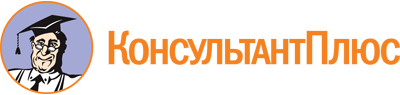 Форма: Соглашение о претензионном (досудебном) порядке урегулирования споров
(Подготовлен для системы КонсультантПлюс, 2022)Документ предоставлен КонсультантПлюс

www.consultant.ru

Дата сохранения: 05.07.2022
 Актуально на 10.06.2022